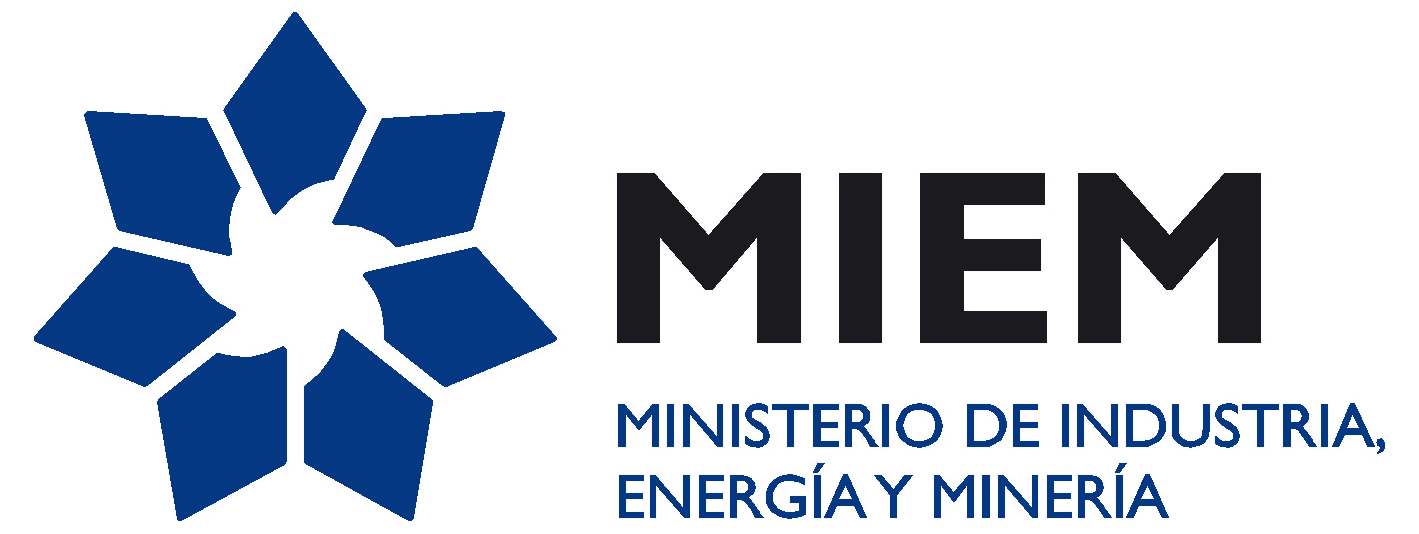 - Ítem 5: favor cotizar dos indicadores digitales de temperatura, uno para cada sala de equipos.

- Ítem 7: La solución debe incluír un pulsador u otra forma de silenciar la chicharra por un tiempo a elección de un supervisor o administrador de sistemas (ejemplo: silenciarla por 10 minutos, luego de lo cual, si la condición que la hizo disparar persiste, debe volver a quedar sonando hasta que alguien cierre las puertas o ventanas que quedaron abiertas). No debe ser posible que un usuario común la deje silenciada de forma permanente.
Asimismo, la solución debe prever la capacidad de que en un futuro se le agreguen sensores como mínimo para otra puerta y otra ventana.
